В целях реализации региональной программы капитального ремонта общего имущества в многоквартирных домах, расположенных на территории города Сосновоборска, в соответствии с частью 6 статьи 189 Жилищного Кодекса Российской Федерации, со статьей 12 Закона Красноярского края от 27.06.2013 № 4-1451 «Об организации проведения капитального ремонта общего имущества многоквартирных домов, расположенных на территории Красноярского края», постановлением  Правительства Красноярского края от 29.10.2014 № 511-п  «Об утверждении Порядка формирования и утверждения краткосрочных планов реализации региональной программы капитального ремонта общего имущества  в многоквартирных домах», постановлением Правительства Красноярского края от 27.12.2013 № 709-п «Об утверждении региональной программы капитального ремонта общего имущества в многоквартирных домах, расположенных на территории Красноярского края, на период с 2014 по 2043 годы», руководствуясь статьями 26, 38 Устава города Сосновоборска Красноярского края,ПОСТАНОВЛЯЮ:Провести в 2022 году капитальный ремонт в многоквартирном доме города Сосновоборска, расположенного по адресу: ул. Энтузиастов, д. 31; в соответствии с региональной программой капитального ремонта и предложениями регионального оператора.Постановление вступает в силу в день, следующий за днем его официального опубликования в городской газете «Рабочий»;Контроль за исполнением настоящего постановления возложить на начальника отдела капитального строительства и жилищно-коммунального хозяйства администрации города (Бакулина В.Н.).Глава города							                   А.С. Кудрявцев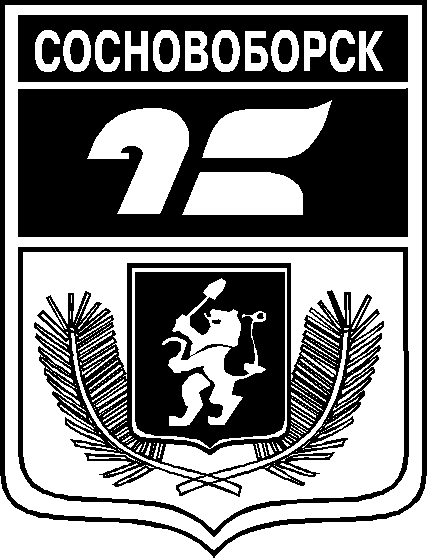 АДМИНИСТРАЦИЯ ГОРОДА СОСНОВОБОРСКАПОСТАНОВЛЕНИЕ				№ 	__О проведении капитального ремонта в многоквартирном доме  г. Сосновоборска в 2022 году